Lesson 8Unit price is the price for just ONE item.  It is a good way to compare prices and find the better deal.Unit price: Unit price =  A box of 12 donuts costs $6.50. Find the unit price Remember: The unit price is the price of one donutUnit price =  Unit price = $6.50 ÷ 112                 = $0.54                 = Each donut costs $0.54For a box of pens, Erin finds 2 choices. Which option should she choose?Option 1:  Unit Price =   Pack of pens ÷ number of pens in pack 	                        = $3.65 ÷ 4	                        = $0.91                                = Each pen costs $0.91 	Option 2: Unit Price = Pack of pencil ÷ number of pencils in pack                                         = $8.50 ÷ 10                                         = $0.85                                        = Each pen costs $0.85	Therefore Option 2 is a better buy Calculate the unit price for each item A bag of 6 bagels costs $5.98A package of 10 pencils costs $3.50A  carton of 12 eggs cost $4.45Student council finds some options for their cookie sale. For each option find the unit price (price per cookie) Which option is the best buy? How do you know?Is the lowest unit price always the best buy? Why or why not?For each of the items in the table, 2 options are given. Calculate the unit price for each option and circle the lowest unit price for each optionKimesha has 2 choices for highlighters. Which is the better buy? Explain why. One highlighter for $1.98Two highlighters for$3.50For each of the items in the table, 2 options are given. Calculate the unit price for each option and circle the lowest unit price for each optionAnna is grocery shopping and juice boxes are on sale.  There is a pack of 6 for $2.50 or a pack of 8 for $3.50.  Calculate the unit price and determine which buy is the better deal.A restaurant owner is trying to find the best deal on crates of tomatoes.  Cartons contain 25 tomatoes.  Calculate the following options and find the best price.Topic Goal: Unit Price 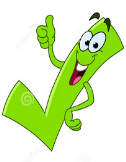 Example(s): 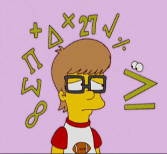 Options 1: 4 pens for $3.65Option 2: 10 pens for $8.50   Practice Questions: 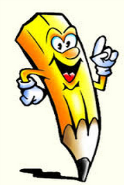 OptionUnit PriceOption 1: Package of 20 cookies for $32.00Option 2: Package of 30 cookies for $46.00Option 3: Package of 40 cookies for $ 60.00Option 1Unit PriceOption 2Unit Price10 pencils for $3.9815 pencils for $4.502 cans of soup for $2.5010 cans of soup for$13.509 granola bars for $2.804 granola bars for $1.80   Assessment: 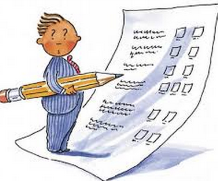 Option 1Unit PriceOption 2Unit Price10 donuts for $4.5020 donuts for $8.752 bars of soap for $3.5010 bars of soap for $18.009 chocolates for $5.454 chocolates for $2.20Option 1Unit PriceOption 2Unit Price1 crate for $26.502 crates for $49.99